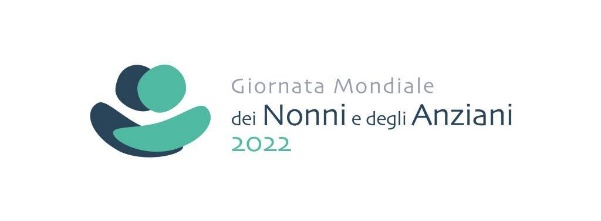 SUSSIDIO LITURGICOXVII Domenica del tempo ordinario (anno C)rito romanoIntroduzioneLETTORE: Papa Francesco ci invita oggi a celebrare la Giornata mondiale dei Nonni e degli Anziani. È questa un’occasione preziosa per ricordare l’importanza delle persone anziane nella vita della comunità cristiana. Radunati come popolo attorno all’altare del Signore siamo chiamati a riscoprire la gioia di appartenere alla stessa famiglia. Nella preghiera del Padre nostro, Gesù ci insegna ad avere un cuore aperto ed accogliente verso tutti, nella certezza di essere figli amati e fratelli tra noi.Intenzioni per la preghiera dei fedeliSi possono aggiungere queste due intenzioni alla preghiera dei fedeli:Per tutti noi nonni e nonne, perché anche nella vecchiaia possiamo dare frutti di saggezza per le nostre famiglie e perché impariamo a trasmettere il tesoro della fede ai nostri nipoti e alle nuove generazioni. Preghiamo.Perché tutti noi, nonni e anziani, non abbiamo paura di intercedere per la salvezza del mondo, perché la pace venga in ogni luogo ed in particolare in Ucraina. Preghiamo.Preghiera dopo la ComunioneDopo la Comunione, un anziano può leggere la preghiera composta appositamente per la Giornata:Ti rendo grazie, Signore, per la benedizione di una lunga vita perché, a chi in Te si rifugia, concedi sempre di portare frutti.Perdona, o Signore, la rassegnazione e il disincanto, ma non abbandonarmi quando declinano le forze.Insegnami a guardare con speranza al futuro che mi doni, alla missione che mi affidi e a cantare senza fine le tue lodi.Fa’ di me un tenero artefice della Tua rivoluzione, per custodire con amore i miei nipoti e tutti i piccoli che in Te cercano riparo.Proteggi, o Signore, papa Francesco e concedi alla Tua Chiesa di liberare il mondo dalla solitudine. Dirigi i nostri passi nella via della pace. Amen.